　　年　　月　　日副学長　殿学 内 掲 示 等 許 可 願学内掲示等取扱規程により、下記のとおり掲示等を申し出ますので、許可願います。記注意事項：１．掲示等をする３日前までに掲示物またはその原画等を添付して学生課に提出すること。２．ポスター掲示は、上記所定の掲示板以外には掲示しないこと。３. のり・ガムテ－プ等を使用して掲示しないこと。４．掲示物(立看板による掲示を除く)の大きさはおおむねＢ４判以内とする。ただし、学生課において、特に必要と認めたものに限り、Ｂ２判（新聞紙２頁大）以内とする。５．立看板を設置する場合は、倒れたり飛んだりすることのないよう、危険防止の措置を講じること。６．掲示等の期間が終了次第、各自で速やかに撤去すること。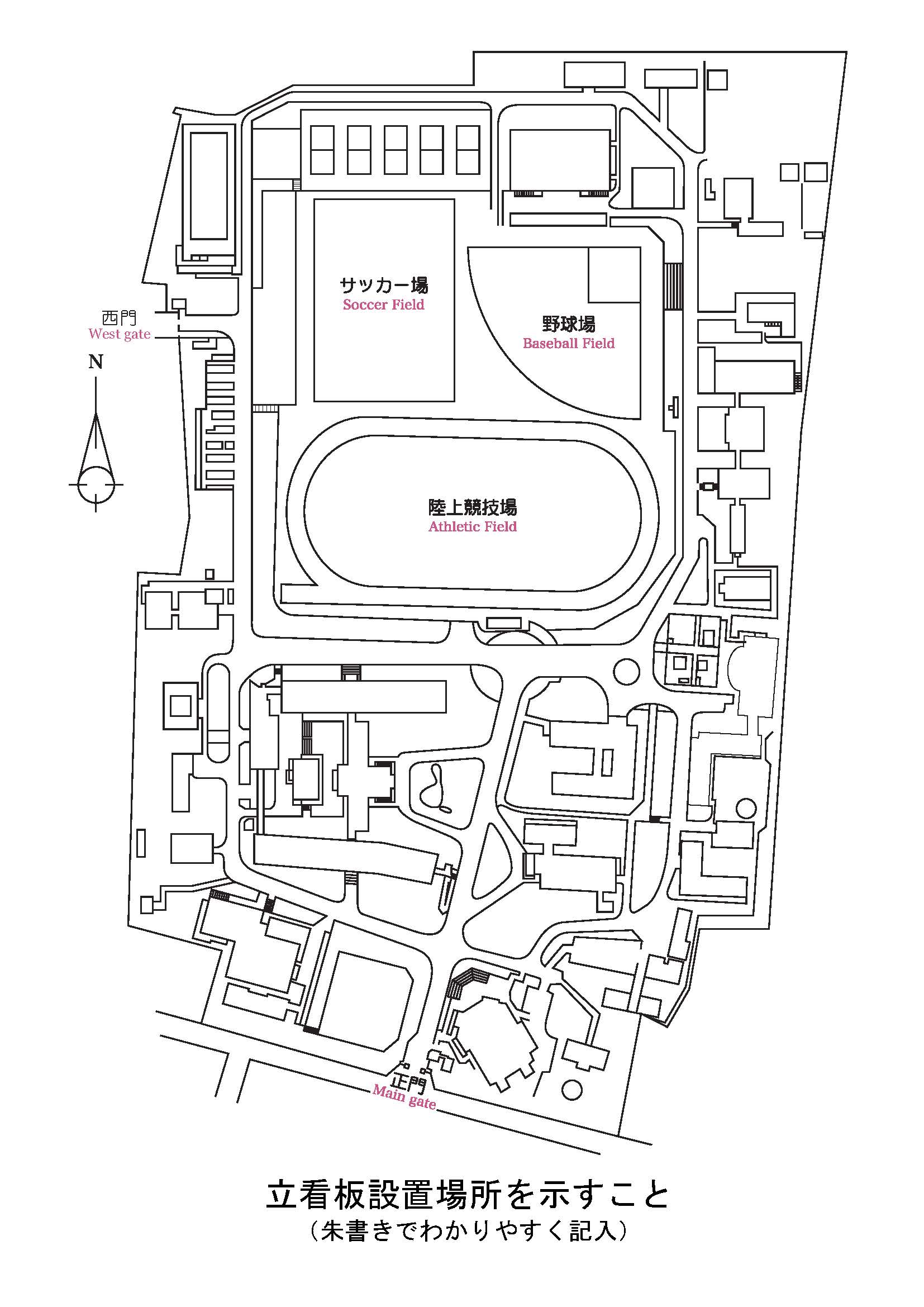 副学長学生課長学生支援ＧＬ学生支援グループ団体名代　表責任者（主将等）学籍番号：　　　　　　専攻：　　　　　　　学年：氏名：携帯電話:掲示等の目的掲示等の期間　　年　　月　　日（　　）～　　　　年　　月　　日（　　）掲示等の方法□ ポスター掲示（サイズ　　　　　　　　　　　、枚数　　　　　　　）□ 立看板（サイズ　縦　　×横　　　　　　　　　）□ その他（　　　　　　　　　　　　　　　　　、枚数　　　　　　　）掲示等の場所・掲示板　□F棟1階　□F棟2階　□D3講義室前　□大学会館談話室　□C棟・立看板（　　　　　　　　　　　　　　　　　　　　　　　　　）・その他（　　　　　　　　　　　　　　　　　　　　　　　　　）担当者学籍番号：　　　　　　専攻：　　　　　　　学年：氏名：　　　　　　　　　　　　　　携帯電話：備考